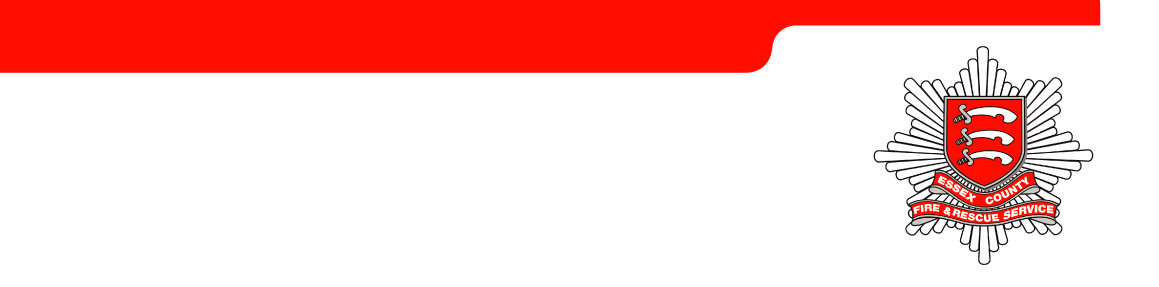 RecommendationsMembers of the board are asked to note the following contents of the report for information.BACKGROUNDSafeguarding updates are submitted to the Performance and Resources Board on a monthly basis.Options and AnalysisAdult Safeguarding referrals July 2018Children’s Safeguarding referrals July 2018Community Builder Engagements July 2018Comparison Trends for the previous 12 monthsTotal number of outstanding/open referralsThe current number of outstanding referrals being case managed increases daily with currently 175 open cases. The Service is looking to resolve the issue of outstanding cases requiring feedback from Essex County Council. Any trends/ areas attracting most referralsThe majority of referrals are regarding concerns for older people and their welfare, including hoarding. UPDATE ON RESOURCESThe Community Safety team are investigating the option to appoint a 12 month contract business support assistant in the near future to help with the outstanding cases.Community Builders: Following a recruitment process a new Community Builder will be joining on the 1st September 2018. Rural Builders.A six monthly report is being drafted noting the progress of this pilot and action plan moving forward.  Significant Information: Benefits and Risk ImplicationsNone specific to this report.Financial Implications  Possibly the recruitment of 1 X Business Support Assistant for CD&S Team.Equality and Diversity ImplicationsThere are no equality and diversity implications associated with this paper.Workforce EngagementNone specific to this report.LEGAL IMPLICATIONSThere are no legal impliactions associated with this paper.MeetingPerformance and Resources BoardAgenda Item7 Meeting Date 29 August 2018Report NumberReport Author:Community Development and Safeguarding ManagerCommunity Development and Safeguarding ManagerCommunity Development and Safeguarding ManagerPresented ByDirector of Prevention, Protection & ResponseDirector of Prevention, Protection & ResponseDirector of Prevention, Protection & ResponseSubjectSafeguarding Update – July  2018Safeguarding Update – July  2018Safeguarding Update – July  2018Type of Report:Information Information Information Crews North West 3Crews North East 2Crews South West 5Crews South East 6Safe and Well9Community Builders5Police (Rural Collaboration)Internal referrals1TOTAL 31Education Officers1JFS2Safe and Well1TOTAL4North East8North West10South East6South West1TOTAL25